     JÍDELNÍČEK                                          Týden od 30.10.-3.11.2023                                         AlergenyPondělí:              Přesnídávka                Chia bulka, rybí pomazánka, zelenina, čaj, voda s citronem                 1,3,4,7	Oběd                           Čočková polévka, čaj, voda s citronem			          Těstoviny se špenátem a sýrem Cottage                                                 1,3,7	Svačinka                     Rohlík, máslo, ovoce, kakao, čaj                                                            1,3,7                                  Úterý: 	Přesnídávka                Chléb, cizrnová pomazánka, zelenina, čaj, džus                                    1,3,7        	Oběd                           Kulajda, čaj, džus                                                 Kuřecí nudličky na indický způsob, bulgur                                           1,3,7            Svačinka                      Makový hřeben, ovoce, kakao, čaj                                                         1,3,7Středa:	Přesnídávka	         Chléb, tvarohová pomazánka s vejcem, zelenina, čaj, voda                  1,3,7                  Oběd                           Rajská polévka s vejci, čaj, voda                                                Pečené karbanátky, brambory s máslem                                               1,3,7                                                 	Svačina		         Sýrový uzel, ovoce, mléko, čaj                                                              1,3,7Čtvrtek: 	Přesnídávka               Keramika – rohlík, tavený sýr                                                              1,3,7                                                                                         Oběd		         Špenátová polévka s lupínky, čaj, voda                                                Zapékané těstoviny s kuřecím masem a smetanou                                1,3,7            Svačina                       Rohlík, pomazánkové máslo, ovoce, mléko, čaj                                    1,3,7Pátek:                                            	Přesnídávka               Raženka, zeleninová pomazánka, zelenina, čaj, voda  s pomerančem   1,3,7                Oběd		         Polévka z ovesných vloček, čaj, voda s pomerančem                                                                                           Chilli con carne, dušená rýže                                                                  1,3,7	Svačina		         Jogurt, rohlík, ovoce, čaj, voda                                                              1,3,7              Pitný režim zajištěn po celou dobu provozuOvoce nebo zelenina je podávána k jídlu každý den.Čísla u pokrmů označují druh alergenu. Seznam alergenu je vyvěšen vedle jídelníčku.	(O) – ovoce jen pro dospělé                                                                  DOBROU CHUŤ!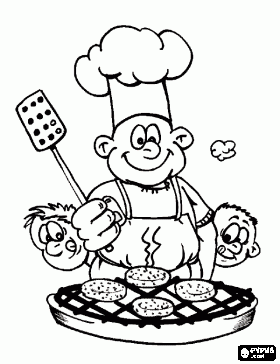   Monika Filáková	                                                                                                                Hana Tkadlecová                  (provozář)										   (kuchařka)